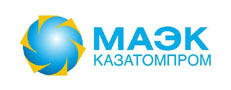 САЯСАТ___________________________________________________________________________СЫБАЙЛАС ЖЕМҚОРЛЫҚҚА ҚАРСЫ «МАЭК-ҚАЗАТОМӨНЕРКӘСІП» ЖШС ЗД-08-2022 ІНҚ«Маңғыстау атом энергетикалық комбинаты-Қазатомөнеркәсіп» жауапкершілігі шектеулі серіктестігіАқтау қ.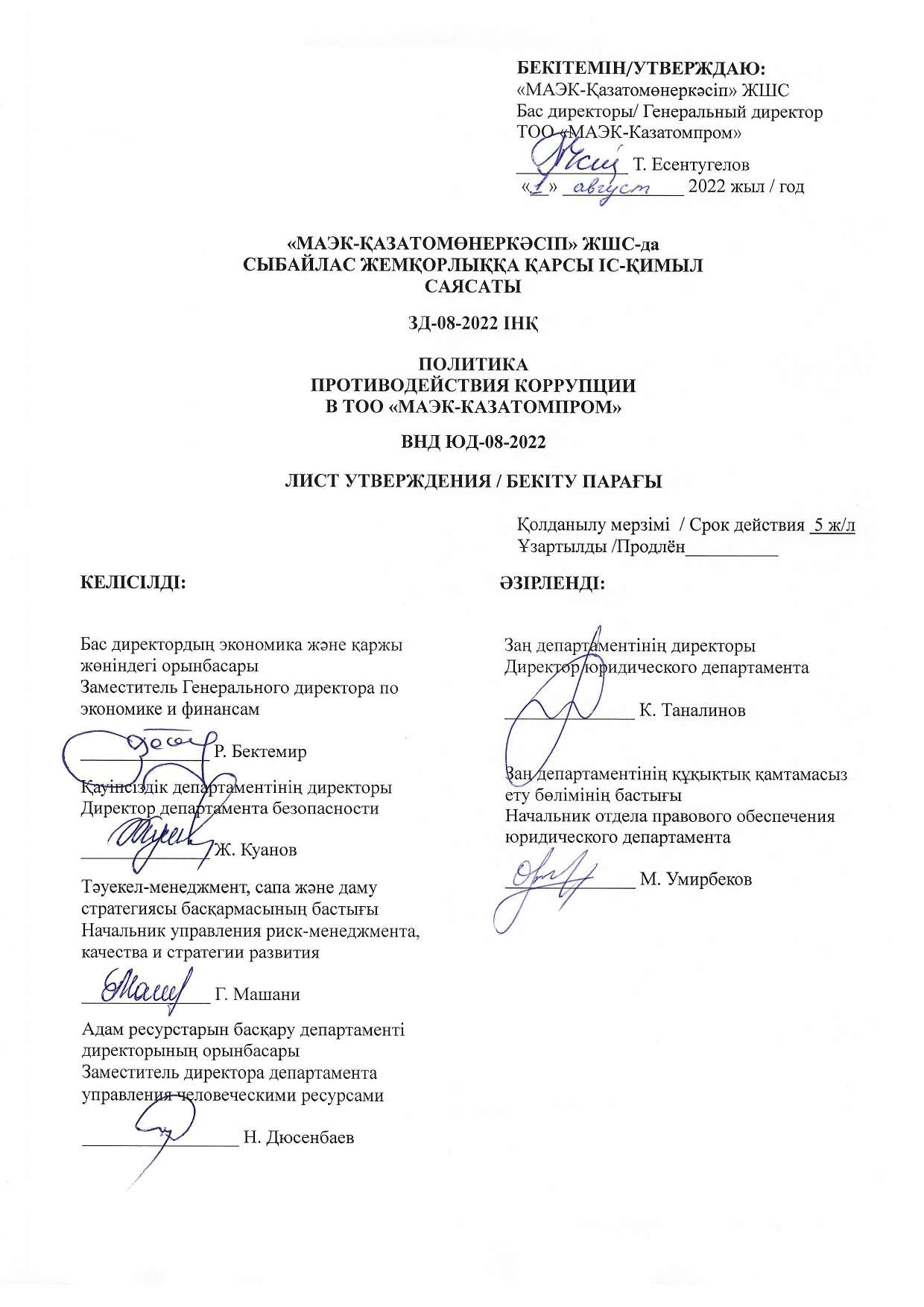 Алғысөз «МАЭК-Қазатомөнеркәсіп» ЖШС Заң департаменті ӘЗІРЛЕДІ ЖӘНЕ ЕНГІЗДІ.«МАЭК-Қазатомөнеркәсіп» ЖШС Бас директорының __.__.202_ жылғы №_____ бұйрығымен бекітілді және қолданысқа енгізілді.БІРІНШІ ТЕКСЕРУ МЕРЗІМІ                                                                  2023 жыл     ТЕКСЕРУ КЕЗЕҢДІГІ                                                                                             1 жыл	Осы ереже серіктестіктегі сыбайлас жемқорлыққа қарсы іс-қимыл мақсатында ішкі бақылауды ұйымдастырудың негізгі қағидаттарын, тәсілдері мен талаптарын регламенттейтін серіктестіктің негізгі ішкі құжаты болып табылады, сыбайлас жемқорлықтың алдын алудың және оған қарсы күрестің басқарушылық және ұйымдастырушылық негіздерін айқындайды.«МАЭК-Қазатомөнеркәсіп» ЖШС-де  алғашқы рет ЕНГІЗІЛДІ. Мазмұны 1.	Қолдану саласы	52.	Жалпы ереже 	53.	Терминдер мен анықтамалар 	54.	Сыбайлас жемқорлыққа қарсы саладағы мақсаттар мен міндеттер 	65.	Сыбайлас жемқорлыққа қарсы іс-қимылдың негізгі қағидаттары	76.	Қазақстан Республикасының Сыбайлас жемқорлыққа қарсы заңнамасының талаптары және оны орындау жөніндегі міндеттемелер	77.	Сыбайлас жемқорлық тәуекелдеріне қарсы іс-қимыл және алдын алу жөніндегі шаралар	98.	Сыбайлас жемқорлыққа қарсы мониторинг	129.	Сыбайлас жемқорлық тәуекелдерін ішкі талдау	1210.	Сыбайлас жемқорлыққа қарсы стандарттарды әзірлеу, Сыбайлас жемқорлыққа қарсы мәдениетті қалыптастыру	1311.	Сыбайлас жемқорлық құқық бұзушылықтарды қызметтік тергеп-тексерулер	1312.	Өзара ынтымақтастық	1413.	Кері байланыс	1414.	Жауапкершілік	1415.	Осы құжатты басқару	14 № 1 Қосымша	15№ 2 Қосымша	19 № 3 Қосымша	21ӨЗГЕРІСТЕРДІ ТІРКЕУ ПАРАҒЫ	23ТАНЫСУ ПАРАҒЫ	24Қолдану саласы1.1.	Осы «МАЭК-Қазатомөнеркәсіп» ЖШС — дағы сыбайлас жемқорлыққа қарсы іс-қимыл саясаты (бұдан әрі-саясат және тиісінше Серіктестік) серіктестіктің барлық құрылымдық бөлімшелерімен танысу, орындау және мүлтіксіз сақтау үшін міндетті болып табылады.Осы Саясат серіктестіктің корпоративтік веб-сайтында орналастырылуға тиіс. Жалпы ереже2.1.	Осы Саясат Қазақстан Республикасының қолданыстағы сыбайлас жемқорлыққа қарсы заңнамасына және серіктестіктің ішкі құжаттарына сәйкес әзірленген.2.2.	Осы Саясат серіктестіктің негізгі ішкі құжаты болып табылады және серіктестікте сыбайлас жемқорлыққа қарсы іс-қимылдың негізгі қағидаттарын, сондай-ақ сыбайлас жемқорлықтың алдын алудың және оған қарсы күрестің, сыбайлас жемқорлық құқық бұзушылықтардың салдарларын барынша азайтудың және (немесе) жоюдың басқарушылық және ұйымдастырушылық негіздерін белгілейді. 2.3.	Сыбайлас жемқорлыққа қарсы іс-қимыл саясатының аталған ережелері ықтимал сыбайлас жемқорлық фактілерінің алдын алуға, серіктестікте сыбайлас жемқорлықты қатаң қабылдамау ахуалын қалыптастыруға бағытталған.2.4.	Сыбайлас жемқорлыққа қарсы саясат – сыбайлас жемқорлыққа қарсы іс-қимылдың тиімді жүйесін құруға бағытталған қызмет.2.5.	Осы серіктестікке сыбайлас жемқорлыққа қарсы іс-қимыл саясаты Қазақстан Республикасының қолданыстағы сыбайлас жемқорлыққа қарсы заңнамасына және серіктестіктің ішкі құжаттарына сәйкес әзірленді. Саясат серіктестіктегі сыбайлас жемқорлыққа қарсы іс-қимыл мақсатында ішкі бақылауды ұйымдастырудың негізгі қағидаттарын, тәсілдері мен талаптарын регламенттейтін серіктестіктің негізгі ішкі құжаты болып табылады, сыбайлас жемқорлықтың алдын алудың және оған қарсы күрестің басқарушылық және ұйымдастырушылық негіздерін айқындайды.2.6.	Бұл саясат мыналарды белгілейді:1) сыбайлас жемқорлыққа қарсы іс-қимыл саласындағы мақсаттар мен міндеттер;2) Сыбайлас жемқорлыққа қарсы іс-қимылдың негізгі қағидаттары;3) Қазақстан Республикасының Сыбайлас жемқорлыққа қарсы заңнамасында айқындалған талаптар және оларды орындау жөніндегі міндеттемелер қамтылуға тиіс;4) Сыбайлас жемқорлықтың алдын алу және оған қарсы іс-қимыл жөніндегі шаралар кешені;5) осы саясатты сақтау үшін жауапкершілік.2.7.	Осы саясаттың негізгі мақсаты:1) серіктестікке сыбайлас жемқорлық құқық бұзушылықтар жасауға ықпал ететін себептер мен жағдайларды жоюға бағытталған тетіктерді енгізу болып табылады;2) серіктестікте сыбайлас жемқорлыққа қарсы мәдениетті қалыптастыру, серіктестіктің іскерлік беделін нығайту және оған деген сенімді арттыру болып табылады.Терминдер мен қысқартулар3.1.	Қазақстан Республикасының Сыбайлас жемқорлыққа қарсы заңнамасы: «Сыбайлас жемқорлыққа қарсы іс-қимыл туралы» Қазақстан Республикасының Заңы және сыбайлас жемқорлыққа қарсы іс-қимыл мәселелері бойынша өзге де нормативтік-құқықтық актілер;3.2.	Лауазымды тұлға: серіктестіктің байқаушы кеңесінің, оның атқарушы органының мүшесі немесе серіктестіктің атқарушы органының функцияларын жеке-дара жүзеге асыратын тұлға;3.3.	Коммерциялық параға сатып алу / пара: коммерциялық немесе өзге де ұйымда басқару функцияларын атқаратын адамға ақшаны, бағалы қағаздарды немесе өзге де мүлікті заңсыз беру, сол сияқты өзінің қызмет бабын пайдаланғаны үшін оған мүліктік сипаттағы қызметтерді заңсыз көрсету, сондай-ақ параға сатып алуды жүзеге асыратын адамның мүддесі үшін қызметі бойынша жалпы қамқорлық немесе салғырттық.3.4.	Мүдделер қақтығысы: лауазымды адамдардың жеке мүдделері мен олардың лауазымдық өкілеттіктері арасындағы қайшылық, бұл ретте аталған адамдардың жеке мүдделері олардың лауазымдық өкілеттіктерін тиісінше орындамауына әкеп соғуы мүмкін;3.5.	Сыбайлас жемқорлық: серіктестіктің лауазымды адамдарының өз лауазымдық (қызметтік) өкілеттіктерін және соған байланысты мүмкіндіктерін жеке өзі немесе делдалдар арқылы жеке өзіне не үшінші тұлғаларға мүліктік (мүліктік емес) игіліктер мен артықшылықтар алу немесе табу мақсатында заңсыз пайдалануы, сол сияқты игіліктер мен артықшылықтарды беру арқылы осы адамдарды параға сатып алуы;3.6.	Сыбайлас жемқорлық құқық бұзушылық: сыбайлас жемқорлық белгілері бар құқыққа қарсы кінәлі әрекет (әрекет немесе әрекетсіздік), ол үшін заңда әкімшілік және қылмыстық жауаптылық белгіленген;3.7.	Сыбайлас жемқорлық тәуекелі: сыбайлас жемқорлық құқық бұзушылықтарды жасауға ықпал ететін себептер мен жағдайлардың туындау мүмкіндігі;3.8.	Сыбайлас жемқорлыққа қарсы іс-қимыл: серіктестіктің өз өкілеттіктері шегіндегі сыбайлас жемқорлық құқық бұзушылықтарды анықтау, жолын кесу, ашу және тергеп-тексеру және олардың салдарларын жою жөніндегі қызметі;3.9.	Парақорлыққа /коммерциялық параға сатып алуға делдал болу: пара берушінің/коммерциялық параға сатып алу затын беретін адамның немесе пара алушының/коммерциялық параға сатып алу затын алатын адамның тапсырмасы бойынша параны/коммерциялық параға сатып алу (заңсыз сыйақы) нысанасын тікелей беру не пара берушіге және (немесе) пара алушыға/қатысушы тұлғаларға олардың арасындағы параға қол жеткізу не оны іске асыру туралы келісімге өзге де ықпал пара алу және беру/коммерциялық параға сатып алу.3.10.	Сыбайлас жемқорлықтың алдын алу: серіктестіктің Сыбайлас жемқорлыққа қарсы мәдениетті қалыптастыру, алдын алу шаралары жүйесін әзірлеу және енгізу жолымен сыбайлас жемқорлық құқық бұзушылықтар жасауға ықпал ететін себептер мен жағдайларды анықтау және жою жөніндегі қызметі;3.11.	Қызметкерлер: Серіктестікпен еңбек қатынастарында тұратын жеке тұлғалар.Осы Саясатта қолданылатын, бірақ ашылмаған анықтамалар Қазақстан Республикасының заңдарында, серіктестіктің жарғысы мен өзге де ішкі құжаттарында пайдаланылатын анықтамаларға сәйкес келеді.Сыбайлас жемқорлыққа қарсы іс-қимыл саласындағы мақсат пен міндеттер4.1.	Серіктестікте сыбайлас жемқорлыққа қарсы іс-қимылдың мақсаты атқаратын лауазымына қарамастан серіктестіктің лауазымды адамдары мен қызметкерлерін сыбайлас жемқорлық қызметке тарту тәуекелін барынша азайту болып табылады.4.2.	Осы Саясат қойылған мақсатқа қол жеткізу үшін мынадай міндеттерді шешуді көздейді:1) серіктестіктің лауазымды тұлғалары мен қызметкерлерінде кез келген сыбайлас жемқорлық көріністеріне мүлдем төзбеушілік түсінігін қалыптастыру;2) серіктестікке, лауазымды адамдар мен қызметкерлерге қолданылуы мүмкін Қазақстан Республикасының Сыбайлас жемқорлыққа қарсы заңнамасының негізгі талаптарын қорыту және түсіндіру;3) серіктестіктің лауазымды тұлғалары мен жұмыскерлерінің Қазақстан Республикасының Сыбайлас жемқорлыққа қарсы заңнамасының, осы саясаттың қағидаттары мен талаптарын білу және сақтау, сондай-ақ сыбайлас жемқорлықтың алдын алу және оны болғызбау жөніндегі барабар рәсімдерді жүзеге асыру міндетін белгілеу болып табылады;4) Сыбайлас жемқорлықтың алдын алуға және оған қарсы іс-қимыл жасауға, сыбайлас жемқорлық құқық бұзушылықтардың салдарларын барынша азайтуға және (немесе) жоюға бағытталған сыбайлас жемқорлыққа қарсы шараларды әзірлеу және енгізу болып табылады.Сыбайлас жемқорлыққа қарсы іс-қимылдың негізгі қағидаттары5.1.	Серіктестікте сыбайлас жемқорлыққа қарсы іс-қимылдың негізгі қағидаттары:1) сыбайлас жемқорлықтың кез келген көріністеріне нөлдік төзімділік - серіктестік өз қызметін жүзеге асыру кезінде кез келген нысандар мен көріністерде сыбайлас жемқорлықты толық қабылдамау қағидатын ұстанады.Сыбайлас жемқорлықтың кез келген көріністеріне мүлдем төзбеушілік қағидаты серіктестіктің атынан немесе оның мүддесінде әрекет ететін лауазымды адамдары мен қызметкерлері үшін тікелей немесе жанама түрде, жеке өзі немесе қандай да бір делдалдық арқылы сыбайлас жемқорлық әрекеттеріне қатысуға қатаң тыйым салуды білдіреді;2) жоғары басшылықтың сыбайлас жемқорлық көріністеріне ымырасыз қарауға бейілділігі — серіктестіктің лауазымды тұлғалары өз мінез-құлқымен «МАЭК-Қазатомөнеркәсіп» ЖШС қызметкерлеріне бизнес жүргізудің этикалық стандарттарын сақтау және ілгерілету және оның кез келген көрінісінде сыбайлас жемқорлықты қабылдамау бойынша үлгі береді;3) қызметкерлердің тартылуы — серіктестік өз лауазымды адамдары мен қызметкерлерін Қазақстан Республикасының Сыбайлас жемқорлыққа қарсы заңнамасының ережелері туралы хабардар етеді және олардың сыбайлас жемқорлыққа қарсы стандарттар мен рәсімдерді қалыптастыруға және іске асыруға белсенді қатысуын құптайды;4) жазаның бұлтартпастығы — серіктестік өз лауазымдық міндеттерін атқару кезінде серіктестік қызметкерлері сыбайлас жемқорлық құқық бұзушылықтар жасаған жағдайда атқаратын лауазымына, жұмыс өтіліне және өзге де жағдайларға қарамастан, оларды жазалаудың бұлтартпастығы туралы мәлімдейді;5) Сыбайлас жемқорлыққа қарсы рәсімдердің тиімділігі — Серіктестік рәсімдерді барынша ашық, айқын, орындалатын етуге тырысады, бұл оларды іске асырудың қарапайымдылығын және маңызды нәтиже алуды қамтамасыз етеді;6) тиісті сақтық — серіктестік іскерлік/еңбек қатынастарын бастау немесе жалғастыру туралы шешім қабылдау алдында үшінші тұлғалар мен жұмысқа орналасуға үміткерлерді олардың сенімділігі, сыбайлас жемқорлықты қабылдамау және мүдделер қақтығысының болмауы тұрғысынан тексеруді жүзеге асырады;7) өзара іс — қимыл және үйлестіру-Серіктестік мемлекеттік органдармен және серіктестіктің үшінші тұлғаларымен Сыбайлас жемқорлыққа қарсы қызмет саласындағы өзара іс-қимылды және ынтымақтастықты, сондай-ақ сыбайлас жемқорлыққа қарсы іс-қимыл процесінде іс-қимылды үйлестіруді қамтамасыз етеді.Қазақстан Республикасының Сыбайлас жемқорлыққа қарсы заңнамасының талаптары және оны орындау жөніндегі міндеттемелер6.1.	Қазақстан Республикасының Сыбайлас жемқорлыққа қарсы заңнамасына сәйкес жауапкершілік көзделген сыбайлас жемқорлық қылмыстар/құқық бұзушылықтар мыналар болып табылады (бірақ санамаланғандармен шектелмейді):Егер сеніп тапсырылған бөтен мүлікті иемденіп алу немесе ысырап ету осы әрекеттер оның қызмет бабын пайдалануымен ұштасса, лауазымды адам жасаған;Лауазымды адаммен қылмыстық жолмен алынған ақшаны және (немесе) өзге де мүлікті, егер осы іс-әрекет өзінің қызмет бабын пайдаланумен байланысты болса, жария ету (жылыстату);лауазымды адам жасаған экономикалық контрабанда, егер осы іс-әрекет өзінің қызмет бабын пайдаланумен байланысты болса;лауазымдық өкілеттіктерді теріс пайдалану, билікті немесе лауазымдық өкілеттіктерді асыра пайдалану;кәсіпкерлік қызметке заңсыз қатысу;пара алу, пара беру, парақорлыққа делдал болу;қызметтік жалғандық;қызмет бойынша әрекетсіздік;билікті теріс пайдалану, билікті асыра пайдалану немесе оның әрекетсіздігі;немқұрайлылық;жеке және заңды тұлғалардың заңсыз материалдық сыйақы беруі;лауазымды адамның заңсыз материалдық сыйақы алуы;бұрын сыбайлас жемқорлық қылмыс жасаған адамдарды жұмысқа қабылдау.Серіктестіктің лауазымды тұлғалары мен қызметкерлері сыбайлас жемқорлыққа қарсы заңнаманың нормаларын, сондай-ақ осы саясаттың қағидаттары мен талаптарын сақтауға міндетті. Осы саясатты іске асыру кезінде Серіктестік оның лауазымды адамдары мен қызметкерлеріне тікелей немесе жанама түрде, жеке өзі немесе үшінші тұлғалар арқылы сыбайлас жемқорлық әрекеттеріне қатысуға, атап айтқанда:1) пара беруді ұсыну, уәде ету немесе жүзеге асыру, яғни қандай да бір адамды өзінің лауазымдық міндеттерін тиісті түрде орындамауға итермелеу ниетімен кез келген қаржылық немесе өзге де пайда/артықшылық беру немесе беруге уәде беру;2) параны талап етуге, қабылдауға немесе қабылдауға келісуге, яғни өзінің лауазымдық міндеттерін тиісінше орындамағаны үшін кез келген қаржылық немесе өзге де пайданы/артықшылықты алуға немесе алуға келісуге;3) қолданыстағы заңнамада көзделгендерден басқа төлемдерді ұсынуға, уәде етуге немесе жүзеге асыруға, мемлекеттік функцияларды орындауға уәкілеттік берілген адамдарға, сондай-ақ белгіленген рәсімдерді жеделдету немесе оңайлату үшін оларға теңестірілген адамдарға сыйлықтар ұсынуға;4) төлемдер белгіленген рәсімдерді жеделдету немесе оңайлату үшін пайдаланылуы мүмкін деген күдік болған кезде үшінші тұлғаларға төлемдерді ұсынуға, уәде беруге немесе жүзеге асыруға;5) жеке пайда табудың орнына Серіктестікке жұмысқа орналастыруды ұсынуға, уәде беруге немесе ұсынуға (оның ішінде уақытша негізде);6) үшінші тұлғалардан артық немесе жалған төлемдерді қабылдауға немесе қабылдауға ықпал етуге;7) Қазақстан Республикасының Сыбайлас жемқорлыққа қарсы заңнамасының талаптарына және Серіктестіктің ішкі құжаттарына қайшы келетін сыйлықтар немесе қонақжайлық белгілерін сыйлауға немесе алуға.6.3 Серіктестіктің лауазымды тұлғалары мен қызметкерлері өзінің кәсіби қызметінде келесі тәртіп нормаларын қатаң сақтауы тиіс:Қазақстан Республикасы заңнамасының және осы саясаттың талаптарын орындауға міндетті;іскерлік қатынастарда адал және әдепті болуға, лауазымдық міндеттерді орындаудың кез келген жосықсыз тәсілдерінен аулақ болуға тиіс;Серіктестіктің беделін түсіретіндей іс-әрекеттер жасауға жол бермеуге;Серіктестіктің қызметтік жағдайын және құпия ақпаратын, материалдық және материалдық емес активтерін жеке мақсатта пайдаланбауға; құқыққа сыйымсыз әрекеттерге не олардың заңдылығы мен әдептілігіне қатысты күдік тудыруы мүмкін әрекеттерге жол бермеуге міндетті;әріптестерден сыбайлас жемқорлыққа қарсы құқықтық мәдениетті сақтауды талап ету және қолдау;табыс алумен байланысты кәсіпкерлік қызметті және (немесе) өзге де қызметті жүзеге асыру барысында біреуге көмек көрсетуден бас тартуға құқылы;басқа жұмыскерлерді сыбайлас жемқорлық құқық бұзушылықтар жасауға бейімдемеуге, мұндай әрекеттердің жолын кесуге;мүдделер қақтығысы болған кезде лауазымдық міндеттерді жүзеге асырмауға міндетті.6.4 Серіктестіктің лауазымды тұлғалары, қызметкерлері:Серіктестіктің мүддесі үшін немесе оның атынан сыбайлас жемқорлық құқық бұзушылықтар жасаудан және (немесе) оған қатысудан аулақ болуға;мүдделерде немесе Серіктестік атынан сыбайлас жемқорлық құқық бұзушылық жасауға немесе оған қатысуға дайын деп айналасындағылар түсіндіруі мүмкін мінез-құлықтан аулақ болуға;қызметкердің мүдделер қақтығысының туындау мүмкіндігі не туындауы туралы немесе сыбайлас жемқорлық фактісі туралы тікелей басшысына хабарлауға;егер тікелей және/немесе жоғары тұрған басшының өзі сыбайлас жемқорлық қызметке тартылған болса, сыбайлас жемқорлыққа қарсы комплаенс-қызметке, сенім телефонына немесе Серіктестіктің сайтында көрсетілген поштаға жүгінуге;Сыбайлас жемқорлыққа қарсы іс-қимылда, сыбайлас жемқорлық құқық бұзушылықтарды ашуда белсенділік танытуға міндетті.6.5 Өз іс-әрекеттерінің дұрыстығына қатысты немесе кез келген басқа мінез-құлық нормалары бойынша күмән туындаған жағдайда Серіктестіктің лауазымды тұлғалары мен қызметкерлері Серіктестіктің сыбайлас жемқорлыққа қарсы комплаенс-қызметіне, өзінің тікелей немесе Серіктестіктің жоғары тұрған басшысына жүгінеді.Сыбайлас жемқорлық тәуекелдеріне қарсы іс-қимыл және алдын алу жөніндегі шараларСыбайлас жемқорлық тәуекелдерін сәйкестендіру және бағалауСеріктестік жыл сайын сыбайлас жемқорлық тәуекелдерін сәйкестендіреді, бағалайды, сондай-ақ Серіктестіктің тәуекелдерді басқару жөніндегі ішкі құжаттарына сәйкес оларды азайту шараларын әзірлейді.Сыбайлас жемқорлық тәуекелдерін сәйкестендіру және бағалаудың мақсаты сыбайлас жемқорлыққа қарсы заңнаманы сақтамау тәуекелдеріне ұшыраған және Серіктестіктің лауазымды тұлғалары мен жұмыскерлерінің жеке пайда алу мақсатында да, сондай-ақ серіктестіктің пайда алуы мақсатында да сыбайлас жемқорлық құқық бұзушылықтар жасау ықтималдығы жоғары серіктестіктің қызмет түрлері мен бизнес-процестерін анықтау болып табылады.Бағалау нәтижелері бойынша Серіктестікте сыбайлас жемқорлық іс-әрекеттерінің жоғары тәуекелі бар бизнес процестердің, лауазымдар мен функциялардың тізбесі әзірленеді, бекітіледі және өзекті жағдайда ұсталады.Тауарлар мен қызметтерді сатып алу және сату7.3.1 Кәсіпорынның қажеттіліктері үшін мемлекеттік сатып алуды жүзеге асыру кезінде кәсіпорын қызметкерлері міндетті:мемлекеттік сатып алу үшін пайдаланылатын ақшалай қаражатты оңтайлы және тиімді жұмсауға;заңда көзделген жағдайларды қоспағанда, мемлекеттік сатып алуды өткізу рәсіміне қатысу үшін әлеуетті өнім берушілерге тең мүмкіндіктер беруге;мемлекеттік сатып алу процесінің ашықтығы мен айқындығын қамтамасыз етуге;сыбайлас жемқорлық көріністеріне жол бермеуге;мынадай рәсімдерді жүргізу арқылы (қоса алғанда, бірақ онымен шектелмей) сыбайлас жемқорлықтың кез келген көріністеріне контрагенттердің мониторингін жүзеге асыруға:- өзінің сыбайлас жемқорлыққа қарсы саясаттары мен рәсімдерінің болуын тексеру, осы Саясаттың талаптарын сақтауға және сыбайлас жемқорлыққа қарсы іс-қимыл саласында өзара ынтымақтастықты жүзеге асыруға дайын болу;- іскерлік беделді және мүдделер қақтығысының болмауын тексеру;- тиісті уәкілетті мемлекеттік органдар мен ұйымдарға (қаржы министрлігі, Қазақстан Республикасының Ұлттық Банкі және басқалар) сұрау салу жіберу арқылы жалған кәсіпкерлік, сенімділік, салықтық және өзге де берешектің, ақша қаражаты көзінің, сондай-ақ банктің, юрисдикцияның бар-жоғын тексеру;жасалатын мәмілелерге осы Ереженің 3-қосымшасы бойынша сыбайлас жемқорлыққа қарсы ескертпені енгізуге міндетті. Серіктестік өз тарапынан сыбайлас жемқорлық ниеті мен фактілері анықталған жағдайда контрагенттермен мәмілелерді бұзу құқығын өзіне қалдырады;контрагенттерді осы саясаттың қағидаттары мен талаптары туралы хабардар етуге міндетті.Серіктестік контрагенттердің сыбайлас жемқорлыққа қарсы саясаттар мен рәсімдерді, сондай-ақ мінез-құлық стандарттарын қабылдауын құптайды.7.3.1 Кәсіпорын қызметтерін және өзге де функцияларды көрсеткен кезде кәсіпорын қызметкерлері:тұрақты негізде қызмет көрсету сапасын арттыру бойынша шаралар қабылдауға;пайдаланушыларға қызметтер көрсету тәртібі туралы қолжетімді нысанда толық және анық ақпарат беруге;көзделмеген құжаттарды талап етуге жол бермеуге, сол сияқты қызметтер мен өзге де функциялар көрсету барысында қағазбастылықтан (төрешілдіктен) барынша аулақ болуға;сыбайлас жемқорлық құқық бұзушылық жасауға итермелеу кезінде басшылыққа баяндауға;қызмет көрсету процесін, қызмет көрсету кезінде үнемділік пен тиімділікті тұрақты жетілдіруді қамтамасыз етуге міндетті.Сыйлықтар және өкілдік шығыстарСеріктестік іскерлік сыйлықтармен алмасуды және өкілдік шығыстарды, оның ішінде іскерлік қонақжайлылықты жүзеге асыруды бизнесті жүргізудің қажетті бөлігі және жалпы қабылданған іскерлік практика деп таниды.Серіктестік іскерлік сыйлықтарға және іскерлік қонақжайлылық шығыстарына қатысты адалдық пен ашықтық атмосферасын көтермелейді.Серіктестік жеке элементті, яғни сыйлықты және басқа заттарды жеке тұлғаға бермеуді жоққа шығарады.Іскерлік сыйлықтармен алмасу және өкілдік шығыстарды, оның ішінде үшінші тұлғалармен серіктестіктің іскерлік қонақжайлығына жұмсалатын шығыстарды жүзеге асыру мынадай өлшемшарттарға сай келуге тиіс:1) Қазақстан Республикасының қолданыстағы заңнамасының нормаларына, өкілдік шығыстар мәселелері бойынша Серіктестіктің ішкі құжаттарына толық сәйкес келуі;2) ақылға қонымды негізделген, мөлшерлес болуға, қолма-қол немесе қолма-қол емес ақша қаражаты, бағалы қағаздар, бағалы металдар болып табылмауға және ақша қаражатының өзге де түрлерін немесе баламаларын көрсетпеуге, сондай-ақ сән-салтанат заты болып табылма;3) қызмет көрсеткені, әрекетсіздігі, әрекетсіздігі, салғырттығы, қамқорлығы, құқықтар бергені, мәміле, келісім, лицензия, рұқсат беру туралы белгілі бір шешім қабылдағаны және т. б. үшін жасырын сыйақы немесе өзге де заңсыз немесе әдепке жат мақсатта алушыға ықпал етуге әрекет жасамау;4) Серіктестік, оның лауазымды адамдары мен қызметкерлері үшін іскерлік беделінің жоғалуына әкеп соқтыруы мүмкін тәуекел жасамауға міндетті.Серіктестік жүзеге асыратын сатып алудың кез келген әлеуетті қатысушысынан сыйлықтар мен қонақжайлық белгілерін қабылдауға тыйым салынады. Іскерлік сыйлықтың немесе іс-шараның осы Саясаттың талаптарына сәйкестігіне күмән туындаған жағдайда Серіктестіктің лауазымды тұлғасына немесе қызметкеріне Серіктестіктің сыбайлас жемқорлыққа қарсы комплаенс-қызметімен және серіктестіктің тікелей жоғары тұрған басшысымен кеңескен жөн.Персоналды басқаруСеріктестік кадрлық шешімдер қабылдау кезінде объективтілік және адалдық қағидаттарын ұстанады. Персоналды жалдау, бағалау, жоғарылату және жұмыстан шығару кезінде сыбайлас жемқорлық тәуекелдерін болдырмау мақсатында, Серіктестік:1) белгіленген тәртіппен персоналды іріктеу мен жалдаудың ашық рәсімдерін және лауазымға қойылатын тиісті біліктілік талаптарын әзірлейді және бекітеді;2) еңбек қатынастарын бастау немесе жалғастыру туралы шешім қабылдау алдында кандидаттардың сенімділігі мен мүдделер қақтығысының болмауы тұрғысынан оларды жұмысқа орналастыруға тексеруді жүзеге асырады;3) өзінің қызметінің түйінді көрсеткіштерінің және кәсіби жетістіктерінің нәтижелілігін негізге ала отырып, персоналдың қызметін бағалауды және сыйақы төлеуді жүргізеді;4) жұмыскердің іскерлік қасиеттері мен біліктілігіне қарай жоғары тұрған лауазымға жоғарылату туралы шешім қабылдайды; 5) Қазақстан Республикасының заңнамасында көзделген негіздер бойынша қызметкермен еңбек қатынастарын бұзу рәсімін жүзеге асырады.7.5.2 Сыбайлас жемқорлыққа қарсы шектеулерді қабылдауға серіктестіктің лауазымды тұлғаларының, қызметкерлерінің келісімін кадр саясатын қалыптастыруға және қамтамасыз етуге жауапты құрылымдық бөлімше белгілейді.7.5.3 Серіктестіктің лауазымды тұлғаларының/қызметкерлерінің сыбайлас жемқорлыққа қарсы шектеулерді қабылдамауы жұмысқа қабылдаудан бас тартуға немесе жұмыстан шығаруға әкеп соғады.7.5.4 Қылмыстық-жазаланатын іс-әрекет және әкімшілік құқық бұзушылық белгілері болмаған жағдайларда Серіктестіктің лауазымды тұлғаларының сыбайлас жемқорлыққа қарсы шектеулерді сақтамауы өкілеттікті тоқтату/жұмыстан шығару үшін негіз болып табылады.Мүдделер қақтығысын болдырмау және шешуМүдделер қақтығысын басқару сыбайлас жемқорлыққа қарсы маңызды тетіктердің бірі болып табылады. Серіктестік мүдделер қақтығысына байланысты тәуекелдердің іске асырылуын болдырмауға және оларды реттеуге көп көңіл бөледі.Серіктестіктің лауазымды тұлғалары мен қызметкерлері өздерінің қызметтік міндеттерін орындау кезінде Серіктестіктің мүдделерін басшылыққа алуға және олардың жеке мүдделері Серіктестіктің мүдделеріне қайшы келетін жағдайлардан немесе жағдайлардан аулақ болуға міндетті. Мүдделер қақтығысы туындаған (немесе оның туындау мүмкіндігі) жағдайда Серіктестіктің лауазымды адамдары мен қызметкерлері осы ақпаратты Серіктестіктің тікелей басшысына не жоғары тұрған басшылығына жазбаша нысанда жеткізуге міндетті.Байқаушы кеңестің төрағасы немесе Серіктестіктің бас директоры лауазымды тұлғалар мен қызметкерлердің өтініштері бойынша немесе басқа көздерден ақпарат алған кезде корпоративтік жанжалдар мен Серіктестіктің мүдделер қақтығысын реттеу қағидаларына сәйкес тиісті ден қою шараларын уақтылы қабылдауға міндетті.Серіктестік Қазақстан Республикасы заңнамасының талаптарына және Серіктестіктің ішкі құжаттарына сәйкес үлестес тұлғаларды міндетті түрде есепке алуды жүзеге асырады.Бастамашылық ақпараттандыру жүйесіБұзушылықтар туралы бастамашылық ақпараттандыру жүйесі қызметкерлерге және өзге де мүдделі тараптарға Серіктестік қызметкерлері жасаған немесе жоспарлаған бұзушылықтар туралы немесе Серіктестік қызметкерлеріне қатысты бар негізделген күдіктерді құпия немесе жасырын түрде білдіруге мүмкіндік беру мақсатында құрылған.Серіктестік қызметкерлерден сыбайлас жемқорлықтың ықтимал фактілеріне және қолданыстағы ішкі құжаттар мен заңнаманы кез келген бұзушылықтарға қатысты негізделген болжамдар туралы хабарлауды талап етеді, сондай-ақ өзінің күдіктері туралы жақсы ниетпен ақпараттандыруды көтермелейді.Серіктестік құпиялылық пен өтініш берушіні қудалаудан қорғауды, сондай-ақ Серіктестікті хабарлаудың құрылған құралдары арқылы барлық хабарламалардың объективті қаралуын қамтамасыз етеді. Серіктестік жедел желі бойынша анонимдік хабарлар жіберуге мүмкіндік береді.Серіктестікке жол берілмейді деп санайды және Серіктестіктің басқа қызметкері/лауазымды адамы жасаған сыбайлас жемқорлық құқық бұзушылықтың болжалды фактісі туралы адал хабарлаған Серіктестіктің қызметкерлеріне/лауазымды тұлғаларына, тіпті егер мұндай күдік расталмаса да, жауап шараларын уақтылы анықтауға және жолын кесуге тырысады.Серіктестіктің барлық қызметкерлері бастамашылық ақпараттандыру рәсімдерімен таныс болуы және оларды пайдалану мүмкіндігі болуы, сондай-ақ осы рәсімдермен қамтамасыз етілетін өздерінің құқықтары мен қорғау шаралары туралы хабардар болуы тиіс. Осы мақсатқа қол жеткізу үшін бастамашылық ақпараттандыру жүйесі туралы ақпарат жұмысқа орналасу кезінде міндетті түрде таныстырылатын тізбенің бір бөлігі болуға тиіс.Сыбайлас жемқорлыққа қарсы мониторингСыбайлас жемқорлыққа қарсы мониторинг – Серіктестіктің Сыбайлас жемқорлыққа қарсы саясаттың тиімділігіне, сыбайлас жемқорлыққа қарсы іс-қимыл саласындағы құқық қолдану практикасының жай-күйіне, сондай-ақ серіктестіктің сыбайлас жемқорлық деңгейін қабылдауы мен бағалауына қатысты ақпаратты жинау, өңдеу, жинақтап-қорыту, талдау және бағалау жөніндегі қызметі.Серіктестіктің қызметі сыбайлас жемқорлыққа қарсы мониторингтің мәні болып табылады. Сыбайлас жемқорлыққа қарсы мониторингті серіктестік өз бастамасы бойынша жүргізеді, оның нәтижелері сыбайлас жемқорлық тәуекелдеріне ішкі талдау жүргізу үшін, сондай-ақ сыбайлас жемқорлыққа қарсы мәдениетті қалыптастыруға бағытталған шараларды жетілдіру үшін негіз болып табылуы мүмкін.Сыбайлас жемқорлыққа қарсы мониторинг:1) сыбайлас жемқорлыққа қарсы іс-қимыл мәселелері бойынша Серіктестіктің құрылымдық бөлімшелерінің қызметін зерделеу;2) Сыбайлас жемқорлыққа қарсы іс-қимыл мәселелері бойынша жеке және заңды тұлғалардың бұқаралық ақпарат құралдарындағы жарияланымдары мен өтініштерін зерделеу;3) Сыбайлас жемқорлыққа қарсы іс-қимыл мәселелері бойынша әлеуметтік сауалнамалардың нәтижелерін қарау негізінде жүргізіледі.8.5 Сыбайлас жемқорлыққа қарсы мониторингтің нәтижелері сыбайлас жемқорлыққа қарсы іс-қимыл жөніндегі уәкілетті органға жинақтау үшін жіберілуі мүмкін.Сыбайлас жемқорлыққа қарсы мониторинг жүргізу кезінде Серіктестік сыбайлас жемқорлыққа қарсы іс-қимыл жөніндегі уәкілетті мемлекеттік орган бекіткен сыбайлас жемқорлыққа қарсы мониторинг жүргізу қағидаларын басшылыққа алады.Сыбайлас жемқорлық тәуекелдерін ішкі талдауСыбайлас жемқорлық тәуекелдерін ішкі талдау (бұдан әрі - Талдау) деп сыбайлас жемқорлық құқық бұзушылықтар жасауға ықпал ететін себептер мен жағдайларды анықтау және зерделеу жөніндегі қызмет түсініледі.Талдау жүргізу туралы шешімді серіктестіктің бас директоры, оның ішінде сыбайлас жемқорлыққа қарсы мониторинг нәтижелері негізінде қабылдайды.Талдау объектісі серіктестіктің құрылымдық бөлімшелерінің қызметі болып табылады және келесі бағыттар бойынша жүзеге асырылады:1) құрылымдық бөлімшенің қызметін қозғайтын ішкі құжаттарда сыбайлас жемқорлық тәуекелдерін анықтау;2) құрылымдық бөлімшенің ұйымдастырушылық-басқарушылық қызметінде сыбайлас жемқорлық тәуекелдерін анықтау.Құрылымдық бөлімшенің қызметін қозғайтын ішкі құжаттарда сыбайлас жемқорлық құқық бұзушылықтарды жасауға ықпал ететін дискрециялық өкілеттіктер мен нормалар анықталады.Құрылымдық бөлімшенің ұйымдастырушылық-басқарушылық қызметі деп келесі мәселелер түсініледі:персоналды басқару, оның ішінде кадрлардың ауысуы;мүдделер қақтығысын реттеу;мемлекеттік қызметтер көрсету;құрылымдық бөлімшенің міндеттерін іске асыру;     бөлімшенің ұйымдастырушылық-басқарушылық қызметінен туындайтын өзге де мәселелер.Сыбайлас жемқорлық тәуекелдеріне ішкі талдау жүргізу Серіктестіктің Бас директоры бекіткен Серіктестіктің сыбайлас жемқорлық тәуекелдеріне ішкі талдау жүргізу қағидаларында айқындалған тәртіппен жүзеге асырылады.Кез келген сыбайлас жемқорлық схемасы үшін тәуекелге төзімділіктің нөлдік деңгейі қабылданды және әрбір жағдайда Серіктестік ішкі талдау нәтижелері бойынша анықталған сыбайлас жемқорлық тәуекелдерін барынша азайту бойынша шаралар әзірлейді.Сыбайлас жемқорлық тәуекелдерін сәйкестендіру мен бағалауды жүргізу, оларды барынша азайту жөніндегі шараларды әзірлеу тәртібі осы Саясатпен және Серіктестіктің өзге де ішкі құжаттарымен регламенттеледі.Сыбайлас жемқорлыққа қарсы стандарттарды әзірлеу, сыбайлас жемқорлыққа қарсы мәдениетті қалыптастыруСыбайлас жемқорлыққа қарсы стандарттар-Серіктестіктің Бас директоры бекіткен Серіктестіктің Сыбайлас жемқорлыққа қарсы стандартына сәйкес сыбайлас жемқорлықтың алдын алуға бағытталған Серіктестіктің қызметі үшін белгіленген ұсынымдар жүйесі.Серіктестіктің сыбайлас жемқорлыққа қарсы стандарты Серіктестікте жұмыс істейтін адамдардың оларды мүлтіксіз сақтауға және сыбайлас жемқорлық көріністерінің алдын алуға бағытталған іс-әрекеттері мен шешімдерін айқындайды.Сыбайлас жемқорлыққа қарсы стандарт Серіктестіктің ішкі құжаттарын әзірлеу кезінде ескеріледі.Сыбайлас жемқорлыққа қарсы стандарттың міндеттері::Серіктестікте жұмыс істейтін адамдардың сыбайлас жемқорлыққа қарсы тұрақты мінез-құлқын қалыптастыру;сыбайлас жемқорлық көріністерін дер кезінде анықтау және олардың жағымсыз салдарының алдын алу;сыбайлас жемқорлыққа қарсы мәдениетті қалыптастыру;сыбайлас жемқорлыққа қарсы білім.Сыбайлас жемқорлыққа қарсы мәдениетті қалыптастыру-Серіктестіктің Сыбайлас жемқорлыққа төзбеушілікті көрсететін құндылықтар жүйесін сақтау және нығайту жөніндегі қызмет.Сыбайлас жемқорлыққа қарсы мәдениетті қалыптастыру Серіктестіктің әрбір қызметкерінің міндеті болып табылады және Серіктестікте түсіндіру жұмыстарын және Қазақстан Республикасының заңнамасында көзделген басқа да шараларды жүргізу арқылы жүзеге асырылады.Сыбайлас жемқорлыққа қарсы білім-тұлғаның адамгершілік, зияткерлік, мәдени тұрғыдан дамуы және сыбайлас жемқорлықты қабылдамаудағы белсенді азаматтық ұстанымын қалыптастыру мақсатында жүзеге асырылатын, тәрбиелеу мен оқытудың үздіксіз процесі.Сыбайлас жемқорлық құқық бұзушылықтарды қызметтік тергеп-тексерулер Сыбайлас жемқорлық құқық бұзушылықтар туралы барлық хабарламалар бойынша Серіктестікте сыбайлас жемқорлыққа қарсы комплаенс-қызметінің және Серіктестіктің тиісті құрылымдық бөлімшелерінің қатысуымен ақылға қонымды мерзімде тексеру немесе қызметтік тергеп-тексеру жүргізіледі.Егер қызметтік тергеп-тексеру нәтижелері бойынша сыбайлас жемқорлық фактісі анықталған жағдайда, сыбайлас жемқорлықтың кез келген көріністеріне мүлдем төзбеушілік қағидатын негізге ала отырып, еңбек қатынастарын бұзуға және материалдарды тиісті уәкілетті мемлекеттік органдарға беруге дейін түзету шараларын қабылдау тергеп-тексеруді аяқтау болып есептеледі.Өзара ынтымақтастықСеріктестік өзара түсіністік қағидаты негізінде сыбайлас жемқорлыққа қарсы іс-қимыл саласындағы уәкілетті мемлекеттік органдармен және ұйымдармен, сондай-ақ үшінші тұлғалармен  ынтымақтасады:сыбайлас жемқорлық белгілері бар бұзушылықтар жасау жағдайлары туралы хабардар ету мақсатында;сыбайлас жемқорлық белгілері бар бұзушылықтарға тергеу жүргізу кезінде жәрдемдесу мақсатында;Серіктестіктің сыбайлас жемқорлыққа қарсы заңнаманы сақтау мәселелері бойынша қызметіне тексеру жүргізу кезінде үйлестіру және сыбайлас жемқорлықтың алдын алу және оған қарсы іс-қимыл бойынша бірлескен іс-шараларды әзірлеу мақсатында;сыбайлас жемқорлыққа қарсы заңнама мәселелеріне байланысты уәкілетті мемлекеттік органдар мен ұйымдардың сұрау салулары бойынша түсініктемелер беру/кеңестерге (кездесулерге) қатысу мақсатында. Кері байланысСеріктестік осы Саясатты өзінің корпоративтік сайтында еркін қолжетімділікте орналастырады, сыбайлас жемқорлықты қабылдамайтынын ашық мәлімдейді, барлық тараптардың Саясаттың қағидаттары мен талаптарын сақтауын құптайды және көтермелейді.Сыбайлас жемқорлықтың ықтимал немесе белгілі жағдайлары туралы хабарламалар Серіктестіктің сыбайлас жемқорлыққа қарсы комплаенс-қызметіне, өзінің тікелей және жоғары тұрған басшысына немесе Серіктестіктің веб-сайтында көрсетілген, құпиялылықты қамтамасыз ететін арналар мен байланыс құралдары арқылы берілуі мүмкін.ЖауапкершілікСеріктестіктің лауазымды тұлғалары мен қызметкерлері сыбайлас жемқорлық құқық бұзушылықтар жасағаны үшін Қазақстан Республикасының заңнамасында белгіленген жауапкершілікке (қылмыстық, әкімшілік және тәртіптік) тартылады.Қазақстан Республикасы сотының заңды күшіне енген шешімі бойынша сыбайлас жемқорлық құқық бұзушылықтар жасағаны үшін тиісті шаралар қолданылған Серіктестіктің лауазымды тұлғалары мен қызметкерлері жауапкершіліктен және Серіктестіктің материалдық залалын өтеуден босатылмайды.Осы Саясат талаптарының орындалуына Серіктестіктің лауазымды тұлғалары, қызметкерлері және құрылымдық бөлімшелері өз құзыреті шегінде жауапты болады.Осы құжатты басқаруСаясатты әзірлеу және бекіту, тіркеу, көбейту, тарату, сақтау, тексеру, өзгерту және күшін жою тәртібі МАЭК-002-2020 СТ белгіленген. ЗД осы Саясатты қолданысқа енгізу жөніндегі жұмысты жүргізеді,  мерзімді тексеруді (жылына кемінде бір рет) жүргізеді, қажеттілігіне қарай құжаттың ағымдағы талаптар мен міндеттерге сәйкестігін қамтамасыз ете отырып, саясатты өзектендіреді. Саясаттың түпнұсқасы бекітілгеннен кейін заң департаментінде болады, онда ол тіркеледі және жойылғанға дейін сақталады.Бұйрыққа сәйкес электрондық көшірме Кәсіпорынның корпоративтік порталында орналастырылады.«МАЭК-Қазатомөнеркәсіп»ЖШС сыбайлас жемқорлыққа қарсы іс-қимыл Саясатына № 1 Қосымша«МАЭК-Қазатомөнеркәсіп» ЖШС мүдделер қақтығысы туралы Декларация(декларанттың тегі, аты, әкесінің аты және лауазымы) (ұйым, кәсіпорын)Бұл құжат құпия болып табылады және тек «МАЭК-Қазатомөнеркәсіп» ЖШС-да пайдаланылады. Декларацияда берілген ақпарат сыртқы тарапқа ашылмайды.Декларант төмендегі сұрақтармен мұқият танысып, олардың әрқайсысына «иә» немесе «жоқ» деп жауап беруі қажет. Бұл ретте «ИӘ» деп жауап беру мүдделер қақтығысының болуын міндетті түрде растамайтынын, бірақ жеке талқылау мен реттеуді талап ететін аспектілерді көрсететінін ескерген жөн.ӨТІНІШОсы декларацияны толтыру алдында мен мыналармен таныстым:«МАЭК-Қазатомөнеркәсіп» ЖШС Корпоративтік этика және әлеуметтік жауапкершілік Кодексімен;«МАЭК-Қазатомөнеркәсіп» ЖШС-нің сыбайлас жемқорлыққа қарсы іс-қимыл жөніндегі Саясатымен.	/	(декларанттың қолы, аты-жөні)«___»______________20___ ж.Декларант әр парақты өз қолымен толтырады және қол қоядыӨТІНІШ1. Осымен мен жоғарыда аталған барлық сұрақтарды оқығанымды және түсінгенімді  және оларға жауаптарым, сондай-ақ кез келген түсіндірме ақпарат толық, расталған және шынайы болып табылатынын растаймын.2. Осымен мен «МАЭК-Қазатомөнеркәсіп» ЖШС-ға осы декларацияда көрсетілген менің дербес деректерімді өңдеуге келісім беремін.________________________/_____________(декларанттың қолы, аты-жөні)«___» ___________ 20__ж.«МАЭК-Қазатомөнеркәсіп» ЖШС сыбайлас жемқорлыққа қарсы іс-қимыл саясатына № 2 Қосымша Еңбек шартына қосымша«МАЭК-Қазатомөнеркәсіп» ЖШС-да сыбайлас жемқорлыққа қарсы іс-қимыл саясатының нормаларын сақтау міндеттемесіҚызметкер «МАЭК-Қазатомөнеркәсіп» ЖШС-да сыбайлас жемқорлыққа қарсы іс-қимыл саясатының мазмұнымен және «МАЭК-Қазатомөнеркәсіп» ЖШС-де корпоративтік этика Кодексімен танысқанын растайды және оларды сақтауға міндеттенеді.Қызметкер міндеттенеді:сыбайлас жемқорлық әрекеттеріне тікелей немесе жанама түрде, жеке өзі немесе үшінші тұлғалардың делдалдығы арқылы қатыспау, оның ішінде ұсынбау, бермеу, уәде бермеу, қандай да бір тұлғаларға және коммерциялық ұйымдарды, билік және өзін-өзі басқару органдарын, қазақстандық және шетелдік мемлекеттік органдарды қоса алғанда, қандай да бір тұлғалардан немесе ұйымдардан кез келген нысанда (ынталандырушы төлемдер), оның ішінде ақшалай қаражат, құндылықтар, көрсетілетін қызметтер немесе өзге де пайда нысанында формальдылықтарды оңайлату үшін пара мен төлемдерді сұрамауға және алмауға қызметкерлер, жеке компаниялар және олардың өкілдері.«МАЭК-Қазатомөнеркәсіп» ЖШС мүддесі үшін немесе оның атынан сыбайлас жемқорлық құқық бұзушылық жасауға қатысуға немесе жасауға дайын болу ретінде айналасындағылар түсіндіруі мүмкін мінез-құлықтан тартыну.тікелей басшыны және Саясаттың сақталуын бақылауға жауапты тұлғаны дереу хабардар ету:қызметкерді сыбайлас жемқорлық құқық бұзушылықтарын жасауға көндіру жағдайлары туралы;«МАЭК-Қазатомөнеркәсіп» ЖШС-нің басқа қызметкерлері, контрагенттері немесе өзге де тұлғалар қызметкерге сыбайлас жемқорлық құқық бұзушылық жасаған жағдайлар туралы белгілі болған ақпарат туралы;қызметкердің мүдделер қақтығысының пайда болу мүмкіндігі немесе туындауы туралы.Қызметкер саясаттың сақталуын бақылауға жауапты «МАЭК-Қазатомөнеркәсіп» ЖШС «Жедел желісіне», «МАЭК-Қазатомөнеркәсіп» ЖШС Сыбайлас жемқорлыққа қарсы комплаенс қызметіне өз әрекеттерінің заңдылығы немесе әдептілігі, сондай-ақ басқа қызметкерлердің, контрагенттердің немесе өзге де тұлғалардың әрекеттері, әрекетсіздігі немесе ұсыныстары туралы хабарлау мүмкіндігімен танысты Серіктестікпен өзара іс-қимыл жасайды.Қызметкерге «МАЭК-Қазатомөнеркәсіп» ЖШС-нің, оның ішінде бірде-бір қызметкері, егер ол сыбайлас жемқорлықтың болжалды фактісі туралы хабарласа не пара беруден немесе алудан, коммерциялық параға сатып алу жасаудан немесе парақорлыққа делдалдық көрсетуден бас тартса, "МАЭК-Қазатомөнеркәсіп" ЖШС тарапынан санкцияларға және қудалауға ұшырамайтыны түсіндірілді соның ішінде осындай бас тарту нәтижесінде «МАЭК-Қазатомөнеркәсіп» ЖШС-да жоғалған пайда пайда болды немесе коммерциялық және бәсекелестік артықшылықтар алынбады.Қызметкерге қазақстандық және басқа қолданыстағы заңнаманың сыбайлас жемқорлыққа қарсы талаптарын, сондай-ақ сыбайлас жемқорлыққа қарсы іс-қимыл саласындағы Саясатты және «МАЭК-Қазатомөнеркәсіп» ЖШС Корпоративтік этика кодексін бұзғаны үшін тәртіптік, әкімшілік, азаматтық-құқықтық және/немесе қылмыстық жауапкершілікке тарту мүмкіндігі туралы ескертілді.Қызметкерге «МАЭК-Қазатомөнеркәсіп» ЖШС-да сыбайлас жемқорлыққа қарсы іс-қимыл саласындағы саясаттың және қолданылатын сыбайлас жемқорлыққа қарсы заңнаманың қағидаттары мен талаптары туралы қосымша сұрақтар болған жағдайда, ол саясаттың сақталуын бақылауға жауапты «МАЭК-Қазатомөнеркәсіп» ЖШС Сыбайлас жемқорлыққа қарсы комплаенс-қызметіне жүгіне алатындығы түсіндірілді.«____» ________________ 20__ ж. ____________/_____________Сыбайлас жемқорлыққа қарсы іс-қимыл саясатына № 3 ҚосымшаКонтрагенттермен жасалған шарттар үшін сыбайлас жемқорлыққа қарсы ескертпенің мысалы1. Осы Шарт бойынша өз міндеттемелерін орындау кезінде Тараптар және олардың қызметкерлері қандай да бір заңсыз артықшылықтарды немесе өзге де заңсыз мақсаттарды алу мақсатында осы тұлғалардың іс-әрекеттеріне немесе шешімдеріне ықпал ету үшін кез келген тұлғаларға тікелей немесе жанама түрде қандай да бір ақшалай қаражатты немесе құндылықтарды төлеуді төлемейді, ұсынбайды және төлеуге рұқсат бермейді.2 Осы Шарт бойынша өз міндеттемелерін орындау кезінде Тараптар және олардың қызметкерлері осы Шарттың мақсаттары үшін қолданылатын заңнамада пара беру/алу, коммерциялық параға сатып алу ретінде сараланатын іс-әрекеттерді, сондай-ақ қолданыстағы заңнаманың және Қылмыстық жолмен алынған кірістерді заңдастыруға (жылыстатуға) қарсы іс-қимыл туралы халықаралық актілердің талаптарын бұзатын іс-әрекеттерді жүзеге асырмайды.3 Осы шарт тараптарының әрқайсысы басқа Тараптың қызметкерлерін қандай да бір жолмен, оның ішінде ақшалай сомаларды, сыйлықтарды беру, олардың атына жұмыстарды (қызметтерді) өтеусіз орындау жолымен және қызметкерді белгілі бір тәуелділікке қоятын және осы қызметкердің ынталандырушы тараптың пайдасына қандай да бір іс-әрекеттерді орындауын қамтамасыз етуге бағытталған басқа да тәсілдермен ынталандырудан бас тартады.  4 Тарапта қандай да бір Сыбайлас жемқорлыққа қарсы жағдайлардың бұзылғаны немесе орын алуы мүмкін деген күдік туындаған жағдайда, тиісті Тарап екінші Тарапты жазбаша нысанда хабардар етуге міндеттенеді.5 Жазбаша хабарламада Тарап контрагенттің, оның қызметкерлерінің пара беру немесе алу, коммерциялық параға сатып алу, сондай-ақ талаптарды бұзатын әрекеттер ретінде қолданыстағы заңнамада көрсетілген әрекеттерде көрсетілген осы шарттардың қандай да бір ережелерін бұзғаны немесе бұзуы орын алғанын немесе орын алуы мүмкін екенін нақты растайтын немесе болжауға негіз беретін фактілерге сілтеме жасауға немесе материалдарды ұсынуға міндетті қылмыстық жолмен алынған кірістерді заңдастыруға қарсы іс-қимыл туралы қолданыстағы заңнама мен халықаралық актілерді.6 Осы Шарттың Тараптары сыбайлас жемқорлықтың алдын алу жөніндегі рәсімдердің жүргізілуін мойындайды және олардың сақталуын бақылайды. Бұл ретте тараптар сыбайлас жемқорлық қызметіне тартылуы мүмкін контрагенттермен іскерлік қатынастар тәуекелін барынша азайту үшін ақылға қонымды күш-жігер жұмсайды, сондай-ақ сыбайлас жемқорлықтың алдын алу мақсатында бір-біріне өзара жәрдем көрсетеді. Тараптар сыбайлас жемқорлық қызметіне тараптарды тарту тәуекелдерін болдырмау мақсатында тексерулер жүргізу жөніндегі рәсімдерді іске асыруды қамтамасыз етуге міндеттенеді.7 Тараптар негізгі талаптары пара беруге тыйым салу, пара алуға тыйым салу, коммерциялық параға сатып алуға тыйым салу және парақорлықта делдалдыққа тыйым салу болып табылатын ҚР Қылмыстық кодексінде, әкімшілік құқық бұзушылық туралы кодексінде, «Сыбайлас жемқорлыққа қарсы іс-қимыл туралы» ҚР Заңында және өзге де нормативтік құқықтық актілерде белгіленген сыбайлас жемқорлыққа қарсы заңнама нормаларын сақтауы тиіс. Тарапта сыбайлас жемқорлық бұзушылық орын алды немесе орын алуы мүмкін деген күдік туындаған жағдайда, тиісті Тарап бұл туралы екінші Тарапқа жазбаша нысанда дереу хабарлауға міндеттенеді.ӨЗГЕРІСТЕРДІ ТІРКЕУ ПАРАҒЫТАНЫСУ ПАРАҒЫЛИСТ ПОДПИСЕЙ
Подписал документ:01.08.2022 10:21:46 ЕСЕНТУГЕЛОВ ТАЛГАТСогласовал документ:28.07.2022 10:16:06 БИДАНОВА НУРДЖУМА28.07.2022 11:26:34 ТАНАЛИНОВ КАЗБЕК28.07.2022 11:46:19 БЕКТЕМИР РУСЛАН28.07.2022 13:05:31 УМИРБЕКОВ МАХАМБЕТ28.07.2022 13:10:16 АРУТЮНЯН МАРИНА29.07.2022 08:52:39 МАШАНИ ГҮЛДАНАПодпись регистратора или канцелярии:01.08.2022 10:30:14 БЕЛУНИНА НАДЕЖДА№СұрақтарИәЖоқ1Сізге не сіздің жақын туыстарыңызға тиесілі заңды тұлғаларды атап өтуді, сіз немесе сіздің жақын туыстарыңыз дара кәсіпкер ретінде қызметті жүзеге асыратынын көрсетуді сұраймыз:___________________________________________________________2«МАЭК-Қазатомөнеркәсіп» ЖШС-де (лауазымы, бөлімшесі) жұмыс істейтін жақын және алыс туыстарын көрсетуіңізді сұраймыз:___________________________________________________________3Жұмыс істейтін қызметкерлер үшін: бұл туыстар сіздің бағыныстылығыңызда ма, әлде сіздің басшыларыңыз ма, сондай-ақ сіз және сіздің туыстарыңыз бір өндіріс процесіне қатысатындығын көрсетуіңізді сұраймыз:___________________________________________________________2.Сіз немесе сізді мүдделеріңізді білдіретін тұлғалар тікелей меншік иесі, бенефициар немесе құрылтайшы болып табыласыз ба, немесе басқа қаржылық мүдделеріңіз бар ма:Сіз немесе сізді мүдделеріңізді білдіретін тұлғалар тікелей меншік иесі, бенефициар немесе құрылтайшы болып табыласыз ба, немесе басқа қаржылық мүдделеріңіз бар ма:Сіз немесе сізді мүдделеріңізді білдіретін тұлғалар тікелей меншік иесі, бенефициар немесе құрылтайшы болып табыласыз ба, немесе басқа қаржылық мүдделеріңіз бар ма:2.1.«МАЭК-Қазатомөнеркәсіп» ЖШС іскерлік серіктесі болып табылатын ұйымда (контрагентте, мердігерде, жеткізушіде және т. б.).2.2.«МАЭК-Қазатомөнеркәсіп» ЖШС іскерлік серіктесі болуды жоспарлап отырған немесе әрекет ететін немесе онымен келіссөздер жүргізетін ұйымда.2.3.Мақсаты, мүдделері мен қызметінің көлемі «МАЭК-Қазатомөнеркәсіп» ЖШС мақсаттарымен, мүдделерімен және қызмет аясымен сәйкес келетін басқа тұлғалардың (заңды немесе жеке) қызметінде.2.4.«МАЭК-Қазатомөнеркәсіп» ЖШС-мен сот немесе өзге де талқылауда тарап ретінде қатысатын ұйымда.3.Сіз және/немесе сіздің жақын туыстарыңыз және/немесе сіздің мүдделеріңізді білдіретін адамдар, басқару органдарының мүшелері (Бақылау кеңесі және/немесе Бас директор) немесе басшылар (директорлар, директорлардың орынбасарлары және т.б.), сондай-ақ қызметкерлер, кеңесшілер, немесе басқа филиалдар өкілісіз бе:Сіз және/немесе сіздің жақын туыстарыңыз және/немесе сіздің мүдделеріңізді білдіретін адамдар, басқару органдарының мүшелері (Бақылау кеңесі және/немесе Бас директор) немесе басшылар (директорлар, директорлардың орынбасарлары және т.б.), сондай-ақ қызметкерлер, кеңесшілер, немесе басқа филиалдар өкілісіз бе:Сіз және/немесе сіздің жақын туыстарыңыз және/немесе сіздің мүдделеріңізді білдіретін адамдар, басқару органдарының мүшелері (Бақылау кеңесі және/немесе Бас директор) немесе басшылар (директорлар, директорлардың орынбасарлары және т.б.), сондай-ақ қызметкерлер, кеңесшілер, немесе басқа филиалдар өкілісіз бе:3.1.«МАЭК-Қазатомөнеркәсіп» ЖШС іскерлік серіктесі болып табылатын ұйымда - (контрагент, мердігер, жеткізуші және т.б.).3.2.«МАЭК-Қазатомөнеркәсіп» ЖШС-нің іскерлік серіктесі болуды жоспарлап отырған не әрекет ететін немесе онымен келіссөздер жүргізетін, оның ішінде тауарларды, жұмыстарды, көрсетілетін қызметтерді сатып алу рәсіміне/жеткізуге арналған сауда-саттыққа қатысатын ұйымда3.3.«МАЭК Қазатомөнеркәсіп» ЖШС бәсекелестерінің қызметінде (кез келген заңды немесе жеке тұлғалар).Жеке мүдделер және бизнесті адал жүргізуЖеке мүдделер және бизнесті адал жүргізу4.Сіз «МАЭК-Қазатомөнеркәсіп» ЖШС атынан кез келген коммерциялық мәмілеге қатыстыңыз ба (шешім қабылдаушы ретінде, келісім-шарттың талаптарын орындауға, жұмыстарды немесе қызметтерді қабылдауға, аяқтау актісіне қол қоюға/бекітуге және т.б. жауапты) сіз және/немесе сіздің отбасы мүшелері (немесе оларға теңестірілген адамдар, мысалы, ата-аналар, жұбайлар, балалар, аға-інілер, апалар, сондай-ақ аға-інілер, апалар, ата-аналар, ерлі-зайыптылардың балалары және балалардың жұбайлары) және т.б. адамдардың жеке мүдделері болды ма?5.Сіз «МАЭК-Қазатомөнеркәсіп» ЖШС-нің сіз және/немесе сіздің отбасы мүшелері (немесе ата-анасы, жұбайы, балалары, аға-інілері, апа-сіңлілері, сондай-ақ ағалары, апа-сіңлілері, ерлі-зайыптылардың балалары және балалардың жұбайлары сияқты оларға теңестірілген тұлғалары) жұмыс істейтін іскер Серіктесіне көмек көрсеттіңіз бе, сондай-ақ сіздің мүдделеріңізді білдіретін тұлғалардың жеке мүддесі болды ма?Қызметкерлердің тең құқықтарыҚызметкерлердің тең құқықтары6.«МАЭК-Қазатомөнеркәсіп» ЖШС-де Сіздің қол астыңызда жақын туыстарыңыз немесе ата-аналарыңыз, жұбайларыңыз, балаларыңыз, аға-інілеріңіз, апа-сіңлілеріңіз, сондай-ақ балалардың аға-інілеріңіз, апа-сіңлілеріңіз, ата-аналарыңыз, ерлі-зайыптылардың балалары сияқты тұлғалар жұмыс істей ме?7.«МАЭК-Қазатомөнеркәсіп» ЖШС-де сіздің жұмысыңыздың тиімділігін бағалауға ықпал ететін лауазымда ата-анаңыз, жұбайыңыз(зайыбыңыз), балаларыңыз, аға-інілеріңіз, апа-сіңлілеріңіз, сондай-ақ балалардың аға-інілеріңіз, апа-сіңлілеріңіз, ата-аналарыңыз, ерлі-зайыптылардың балалары жұмыс істей ме?8.Сіз «МАЭК-Қазатомөнеркәсіп» ЖШС-ға жұмысқа қабылдауға, жоғары тұрған лауазымға тағайындауға ықпал еттіңіз бе, сіз жұмысты бағаладыңыз ба, жалақы мөлшерін анықтадыңыз ба немесе тәртіптік жауапкершілік салудан бас тартуға ықпал еттіңіз бе, немесе ата-анаңыз, жұбайыңыз(зайыбыңыз),  балалары, аға-інілері, апа-қарындастары, сондай-ақ аға-інілері, ата-аналары, ерлі-зайыптылардың балалары және балаларының жұбайлары сияқты жақын туыстарыңыз немесе оларға теңестірілген адамдарыңыз үшін өзге де қамқорлық көрсеттіңіз бе?Басқа сұрақтар9.Сіз жоғарыда сипатталмаған және мүдделер қақтығысына әкелетін немесе әкелуі мүмкін басқа жағдайлар немесе жағдайлар туралы білесіз бе, немесе сіздің әріптестеріңіз бен басшыларыңызға шешім қабылдау кезінде сіз мүдделер қақтығысы жағдайында екеніңізді білдіруі мүмкін бе?Өзг.№ КүніҚағида бетінің №, тармақ №Өзгерту, толықтыру мазмұныНегіз Өзгертулер енгізген тұлғаның қолыр/б № Т.А.Ә.Құжатпен немесе ондағы өзгерістермен танысуЛауазымы КүніҚолы 